			                                                                 ПРОЕКТ 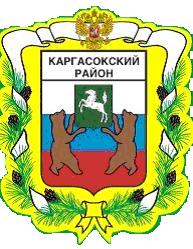 МУНИЦИПАЛЬНОЕ ОБРАЗОВАНИЕ «Каргасокский район»ТОМСКАЯ ОБЛАСТЬДУМА КАРГАСОКСКОГО РАЙОНАО рассмотрении представления прокурора Каргасокского района об устранении нарушений законодательства о противодействии коррупцииРассмотрев представление прокурора Каргасокского района от 20.05.2016 № 1-209в-2016 об устранении нарушений законодательства о противодействии коррупции, в соответствии с пунктом 2 статьи 2 Регламента Думы Каргасокского района,Дума Каргасокского района РЕШИЛА:1. Согласиться частично с представлением прокурора Каргасокского района от 20.05.2016 № 1-209-2016 об устранении нарушений законодательства о противодействии коррупции в части ненадлежащей работы Комиссии по соблюдению требований к служебному поведению лиц, замещающих муниципальные должности и урегулированию конфликта интересов (далее Комиссия).2. Поручить Председателю Комиссии (Маслов В.Н.) провести повторное заседание всоответствии с Решениями Думы Каргасокского района:- от 17.03.2016 № 52 «О мерах по реализации отдельных положений Федерального закона от 25 декабря 2008 года № 273-ФЗ «О противодействии коррупции»;- от 17.03.2016 № 53 «Положение  о комиссии по соблюдению требований к служебному поведению лиц, замещающих муниципальные должности и урегулированию  конфликта интересов в Думе Каргасокского района.3. Направить настоящее решение прокурору Каргасокского района.4. Контроль за исполнением настоящего решения возложить на Председателя Думы  Каргасокского района Брагина В.В.5. Официально опубликовать настоящее решение в порядке, предусмотренном Уставом муниципального образования «Каргасокский район».РЕШЕНИЕРЕШЕНИЕРЕШЕНИЕ09.06.2016       № _____с. Каргасокс. КаргасокПредседатель Думы Каргасокского района           В.В. БрагинГлава Каргасокского района          А.П. Ащеулов